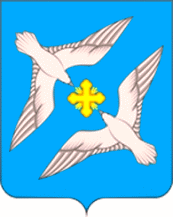 СОВЕТ   ДЕПУТАТОВ   МУНИЦИПАЛЬНОГО  ОБРАЗОВАНИЯСЕЛЬСКОЕ ПОСЕЛЕНИЕ «УСПЕНСКОЕ»РЖЕВСКОГО   РАЙОНА     ТВЕРСКОЙ ОБЛАСТИРЕШЕНИЕ 13.01.2022г.                                                                                                                      №  132О внесении  изменений и дополнений в решениеСовета депутатов МО сельское поселение «Успенское»от 21.12.2021 № 127 «Об утверждении Положения о муниципальном  контроле в сфере благоустройствана территории    сельского поселения «Успенское» 		Ржевского муниципального района Тверской области»         В соответствии с Федеральным законом от 06.10.2003 № 131-ФЗ «Об общих принципах организации местного самоуправления   в Российской Федерации», в целях реализации Федерального закона от 31.07.2020 № 248-ФЗ «О государственном контроле (надзоре) и муниципальном контроле в Российской Федерации», во исполнение Приказа Министерства регионального развития Российской Федерации «Об утверждении Методических рекомендаций по разработке норм и правил по благоустройству территорий муниципальных образований» от 27 декабря 2011 года № 613, Распоряжения Правительства Тверской области от 16.12.2021 № 1221-рп ,в соответствии  Устава сельского поселения «Успенское», Совет депутатов муниципального образования сельское поселение «Успенское» Ржевского  района Тверской областиРЕШИЛ:1.Внести  изменения  и дополнения в решение Совета депутатов от 21.12. 2021г. № 127«Об утверждении Положения о муниципальном  контроле в сфере благоустройства на территории    сельского поселения «Успенское» Ржевского муниципального района Тверской области»  дополнив  Правила разделом: - Обязанности правообладателей земельных участков по проведению мероприятий по удалению борщевика Сосновского»  следующим содержанием:-На территории муниципального образования сельское поселение «Успенское» Тверской области не допускается зарастание земельных участков борщевиком Сосновского  количеством растений более 1 единицы высотой, превышающей 20 см, на 10 кв. м.;- Правообладатели земельных участков, зарастание борщевиком  Сосновского которых превышает установленные правилами благоустройства территории муниципального образования Тверской области параметры, обязаны проводить мероприятия по удалению борщевика Сосновского с таких земельных участков, а также с прилегающих к ним (закрепленных) территорий;- Мероприятия по удалению борщевика Сосновского правообладатели земельных участков осуществляют самостоятельно за счет собственных средств; - Мероприятия по удалению борщевика Сосновского могут проводиться следующими способами: 1) химическим – опрыскивание очагов произрастания гербицидами  и (или) арборицидами; 2) механическим – скашивание, уборка сухих растений, выкапывание корневой системы; 3) агротехническим – обработка почвы, посев многолетних трав; 4) иными способами, не запрещенными законодательством.2. Настоящее Решение вступает в силу со дня его подписания, подлежит обнародованию в установленном порядке и размещению на официальном сайте администрации сельского поселения «Успенское» в информационно-телекоммуникационной сети Интернет.3. Контроль за исполнением настоящего Решения возложить на Главу сельского поселения «Успенское» .
Глава сельского поселения «Успенское»                                      А.В.СвятойПредседатель Совета депутатовСельского поселения «Успенское»                                           В.В.Старовойтов